ESTRUCTURA DEL REPORTE PRELIMINAR DE RESIDENCIA PROFESIONAL Portada: Lugar y fecha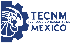 Nombre del proyectoNombre del alumnoMatrículaCarreraAsesor externo. Nombre del proyecto Objetivo del proyecto Delimitación Justificación Cronograma preliminar de actividades Lugar donde se realizará el proyecto Información de la empresa NombreUbicación Teléfono Giro de la empresa Datos del asesor externo Nombre Cargo en la empresa Teléfono Correo electrónico Nombre y firma del alumno ACTIVIDADES/ SEMANAMESMESMESMESMESMESMESMESMESMESMESMESMESMESMESMESMESMESMESMESMESACTIVIDADES/ SEMANA12311114123412341234ObjetivoActividades a realizarActividades a realizarActividades a realizarActividades a realizar